Przedszkolna wyprawka Kapcie na zmianę (na rzep);Poduszka (jasiek) i mały koc (rocznik 2015 i 2014)Ubrania na zmianę zapakowane w worek i podpisane na metkach (bluzka na krótki i długi rękaw, koszulka, majteczki, rajstopy, skarpetki, spodnie);Opakowanie „wyciąganych” chusteczek higienicznych 2 szt.Chusteczki nawilżane 2 szt.Mokry papier toaletowy 2 szt. (rocznik 2015, 2014);Ręcznik bawełniany 40x40 z pętelką do zawieszenia;Szczoteczka do zębów, plastikowy kubek i pasta (każda rzecz podpisana)Kostium do ćwiczeń gimnastycznych (biała koszulka, ciemne spodenki) podpisane i zapakowane w szkolny worek;Ryza papieru białego;Ryza papieru kolorowego; Kolorowy blok techniczny A3 i A4Biały blok techniczny A3 i A4Podpisana teczka rysunkowa z gumką 2 szt.Kubeczek do wody, do malowania farbamiKredki ołówkowe, grube;Kredki świecowe „Bambino”;Plastelina „Astra”;Mazaki;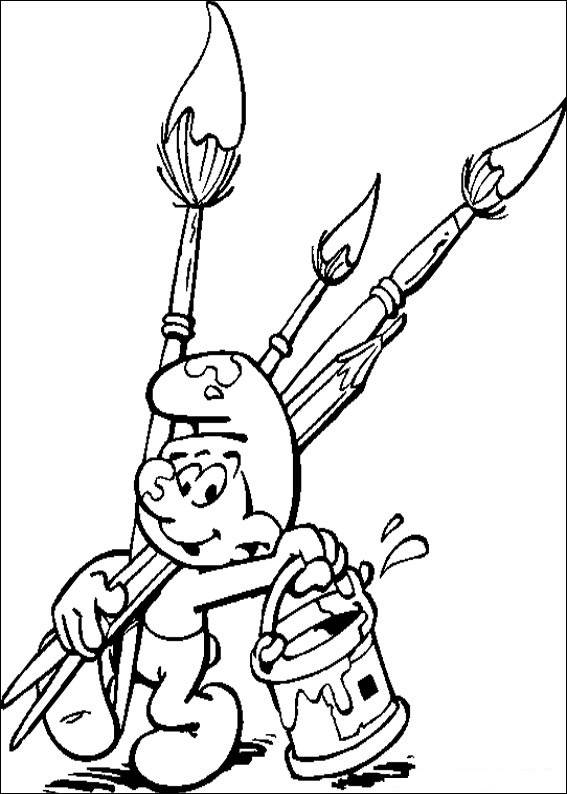 Ołówek (trójkątny), gumka, temperówka;Kolorowanka;Piórnik lub kosmetyczka na przybory piśmiennicze;Bibuła komplet;Fartuszek do prac plastycznych;Zeszyt w kratkę 16 stron (podpisany na zewnątrz).Prosimy o podpisanie wszystkich przyborów imieniem 
i nazwiskiem dziecka.